Westhampton Rotary Club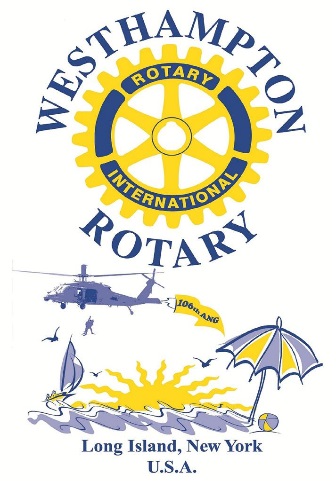 PO Box 124Westhampton, NY 11977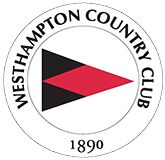 August, 2018Dear Fellow Golfer,	The Rotary Club of Westhampton is proud to announce our 33rd Annual Leonard “Bill” Bishop/Vin Reilly Golf Tournament.   This year, the Tournament will be held at the Westhampton Country Club in Westhampton Beach, on Monday, September 17, 2018.	Mark your calendar and return the enclosed form.  There will be a shotgun start at 1:00 PM with registration beginning at 11:30 AM.  We are limited to 25 foursomes this year.  There will be a lunch period included before the start of the event. 	The cost of the Golf Tournament is $350, and includes all greens fees, cocktails, dinner, prizes, clam bar, etc.  The dinner that evening will also constitute a Rotary meeting and makeup cards will be available for all Rotarians.  	In addition to tee times, this notice serves to solicit tee signs and Pin flags.  Tee signs are $100 each or two for $150.  Pin flags are $300 and include a tee sign on the same hole.  After the event, you will receive the flag for display in your place of business or home.  If you would like a flag, please mail your form in a timely fashion as there is a three-week lead-time for production. 	For additional information, please call Marie McAlary at 631-537-1001, ext. 8525; Tom Otis at 631-653-4000 ext. 123; or Michael Schwenk at 631-723-4152 during business hours.See you on September 17thYours in Rotary, Westhampton Rotary Golf CommitteeWesthampton Rotary Club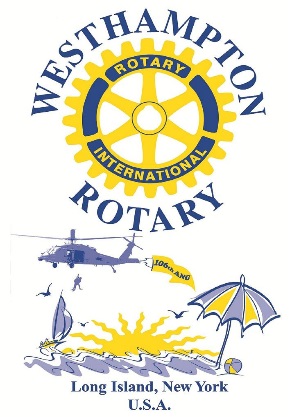 PO Box 124Westhampton, NY 11977201833rd Annual Leonard “Bill” Bishop/Vin Reilly Golf TournamentLocation: 	Westhampton Country Club, 35 Potunk Lane, Westhampton Beach, NYDate:		Monday, September 17th, 2018Time:		Registration 11:30 AM		Shotgun Start 1:00 PM		Cocktails 5:30-6:30 PM – Dinner 6:30 PMCost:		Full day of golf package:		$350 per person		Dinner and cocktails:		  $75 per person		Sign on golf tee:			$100 per sign, two for $150		Flag on hole plus tee sign:	$300 per flag and signName of golfer:									Handicap____________________________________________		____________________________________________________		____________________________________________________		____________________________________________________		________Tee advertising:  Name of business as you wish it to appear on sign or flag:_____________________________________________________    Sign___  Flag___All checks must be submitted by Aug 31, 2018Please make checks payable to:		WHR CharitiesPO Box 124Westhampton, NY 11977